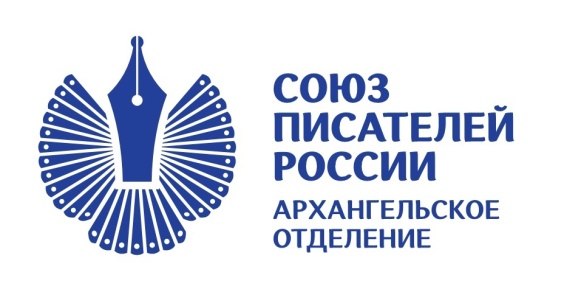 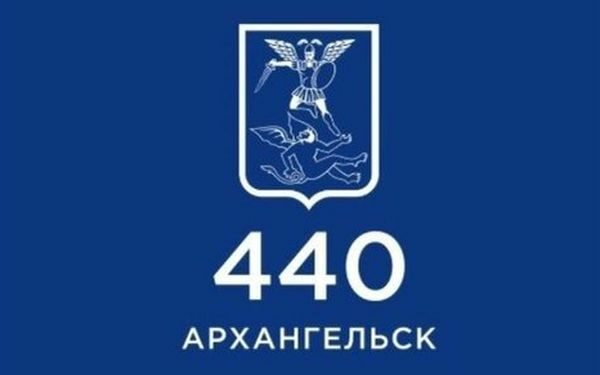 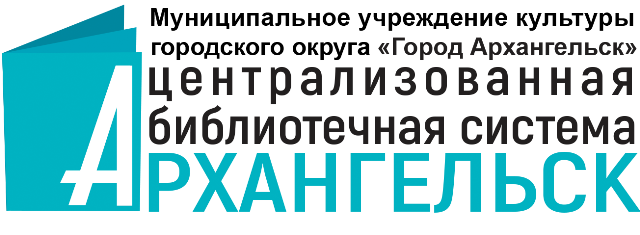 VII Межрегиональные Шергинские чтения«Север мой, родина моя светлая»Место и время проведения: город Архангельск, 17-18 апреля 2024 г.Цель Чтений: сохранение культурно-исторического наследия Русского Севера и распространение опыта литературно-краеведческой деятельности. Партнёры Шергинских чтений - государственное бюджетное учреждение Архангельской области «Музейное объединение».ПРОГРАММА                                                17 апреляПленарное заседаниеМесто проведения: Федерация профсоюзов Архангельской области163000, г. Архангельск, Троицкий проспект, 39Время проведения: 10:00–12:30Модератор: Беляева Любовь Фёдоровна, заведующий отделом инновационно-методической деятельности и библиотечного маркетинга ЦГБ им. М. В. Ломоносова.10:00 – Открытие VII Межрегиональных Шергинских чтенийСказ Бориса Шергина «Пинежский Пушкин»исполняет Софья БрусникинаПриветственное слово участникам (Администрация городского округа «Город Архангельск»).10:10 – Наследие Бориса Шергина в Государственном музее истории российской литературы имени В. И. Даля – Крючков Павел Михайлович, редактор, журналист, литературный критик, звукоархивист, музейный работник (г. Москва).10:30 – «О море! Души моей строитель!» (Поморы и море в прозе Бориса Шергина) – Дьячкова Екатерина Васильевна, кандидат педагогических наук, доцент, преподаватель Литературного института им. А. М. Горького                     (г. Москва).10:50 – «Образы моря и корабля в северной агиографии и в рассказах Б.В. Шергина» – Матонин Василий Николаевич, профессор кафедры культурологии и религиоведения Высшей школы социально-гуманитарных наук и международной коммуникации САФУ им. М. В. Ломоносова.11:05 – «Этнокультурная парадигма поморского субэтноса                                          в произведениях Бориса Шергина» – Воробьёва Ольга Ивановна, заведующий кафедрой иностранных языков и русского языка                                       как иностранного Северного государственного медицинского университета (г. Архангельск).11:25 – «Прототипы героев прозы Б. В. Шергина» – Чекрыжова Александра Игоревна, аспирант 1-го курса Исторического факультета (кафедра Теории и истории культуры, искусства) Государственного Академического Университета Гуманитарных Наук (ГАУГН).11:40 – «Два взгляда – два пути: новые книги о Борисе Шергине» – Рудная Татьяна Семёновна, главный библиотекарь Библиотеки – Архангельского литературного музея (г. Архангельск).11:55 – «Дон Кихот поморского замеса. Новая книга о биографии Степана Писахова» – Петров Андрей Васильевич, доктор филологических наук, профессор САФУ им. М. В. Ломоносова (г. Архангельск).12:15 – «Что такое литературный адрес?» – Филимонова Анна Владимировна, заведующий Центром петербурговедения Центральной городской публичной библиотеки им. В. В. Маяковского, действительный член Российского военно-исторического общества, действительный член Всероссийского общества охраны памятников истории и культуры, экскурсовод, исследователь (Санкт-Петербург).Секция № 1Открытая лекция  «Русский Север глазами художников»Лектор Дьячкова Екатерина Васильевна, кандидат педагогических наук, доцент, преподаватель Литературного института им. А. М. Горького (г. Москва).Место проведения: Центральная городская библиотека им. М. В. Ломоносова, 163000, г. Архангельск, пр. Троицкий, 64, тел. 8(8182) 28-57-05Время проведения: 14:00–15:00Секция № 2Открытая лекция «Звучащая словесность: живая речь Федора Абрамова и юбилеи русской литературы»Лектор Крючков Павел Михайлович, редактор, журналист, литературный критик, звукоархивист, музейный работник (г. Москва).Место проведения: Библиотека – Архангельский литературный музей,163000, г. Архангельск, ул. Володарского, 10, тел. 8(8182) 65-69-59Время проведения: 14:00–15:00Секция № 3Семинар «Литературное краеведение: опыт, находки, рекомендации»Место проведения: Соломбальская библиотека № 5 им. Б. В. Шергина,163020, г. Архангельск, ул. Беломорской флотилии, 8, тел. 8(8182) 22-50-45Время проведения: 14:00–16:00Модератор: Смолич Ольга Ивановна, заведующий Соломбальской библиотекой № 5 им. Б. В. Шергина.14:00 – «Святые ту же природу видят»: богословие природы в Дневниках Бориса Шергина – Кекова Светлана Васильевна, доктор филологических наук, профессор кафедры гуманитарных дисциплин, Измайлов Равил Халимович, заведующий кафедрой гуманитарных дисциплин Саратовской государственной консерватории (г. Саратов, выступление онлайн).14:20 – «Образы святых в дневниках Бориса Шергина» – Фёдорова Юлия Юрьевна, доцент кафедры философии и культурологии Ульяновского государственного педагогического университета им. И. Н. Ульянова                          (г. Ульяновск, выступление онлайн).14:40 – «Создание иллюстраций к произведениям Бориса Шергина»   Ермакова Татьяна Александровна, художник-иллюстратор, преподаватель Архангельского областного колледжа культуры и искусства (г. Архангельск).14:55 – «Шергинский текст как информационный краеведческий ресурс. Из опыта внеклассной работы» – Белякова Мария Александровна, Кузнецова Ирина Владимировна, преподаватели Высшей школы рыболовства и морских технологий САФУ им. М. В. Ломоносова (г. Архангельск).15:10 – «Художественная модель мира в лирике Александра Роскова» – Ваенская Елена Юрьевная, кандидат филологических наук, доцент кафедры литературы САФУ им. М. В. Ломоносова (г. Архангельск).15:25 – «Теория и практика литературного краеведения в Санкт-Петербурге» – Филимонова Анна Владимировна, заведующий Центром петербурговедения Центральной городской публичной библиотеки                               им. В. В. Маяковского, действительный член Российского военно-исторического общества, действительный член Всероссийского общества охраны памятников истории и культуры, экскурсовод, исследователь (Санкт-Петербург).16:00 – «Сказочный балаган»: представление по сказкам Бориса Шергина и Степана Писахова  – студенческий театр «Балаганчик» САФУ им. М. В. Ломоносова (режиссёр и руководитель А. В. Петров, доктор филологических наук, профессор)Секция № 4Экскурсия в Музей художника и сказочника С. Г. ПисаховаМесто проведения: Музей художника и сказочника С. Г. Писахова
163000, г. Архангельск, ул. Поморская, 10Время проведения: 17:00–18:0018 апреляСеминар «Человек с улицы Поморской: Степан Писахов»Место проведения: Библиотека – Архангельский литературный музей, 163000, г. Архангельск, ул. Володарского, 10Время проведения: 10:00–12:00Модератор: Рудная Татьяна Семёновна, главный библиотекарь Библиотеки – Архангельского литературного музея.10:00 – С. Г. Писахов «Как купчиха постничала» – театрализованное представление творческого объединения «Книга на сцене» муниципального бюджетного общеобразовательного учреждения городского округа «Город Архангельск» «Гимназия № 6».10:05 – «Сказки Писахова. Особенности инсценирования» – Калямина Светлана Владимировна, педагог-организатор муниципального бюджетного общеобразовательного учреждения городского округа «Город Архангельск» «Гимназия № 6».10:20 – «Художественное наследие С. Г. Писахова» – Козлова Наталья Владимировна, заведующий музеем художника и сказочника С. Г. Писахова (г. Архангельск).10:40 – «Творчество С. Г. Писахова на уроках литературы                                             и во внеклассных мероприятиях» – Ткачева Татьяна Вадимовна, учитель русского языка и литературы Архангельского техникума водных магистралей им. С. Н. Орешкова.10:55 – «Игры для детей по произведениям С. Г. Писахова» – Попова Надежда Павловна, учитель русского языка и литературы Средней школы № 35 имени Героя Советского Союза П. И. Галушина, Щелкунова Анна Ивановна, педагог-библиотекарь Средней школы № 35 имени Героя Советского Союза П. И. Галушина.11:10 –  «Пять секретов Степана Писахова» – Вешнякова Вера Васильевна, заведующий библиотекой «Открытие» им. Л. И. Черняевой МБС                              г. Северодвинска. 11:25 –  «И Север в сказках расцветал...» – Тетерина Татьяна Михайловна, библиограф Центральной библиотеки Приморского округа. 11:40 – С. Г. Писахов «Река уже стала» – Вешнякова Вера Васильевна, заведующий библиотекой «Открытие» им. Л. И. Черняевой МБС                               г. Северодвинска.18 апреляКруглый стол «У Архангельского города: парусное мореплавание в прошлом и настоящем»Место проведения: верфь АНО «Товарищество поморского судостроения»163000, г. Архангельск, 17, строение № 1, остановка – САФУ им. М. В. Ломоносова (главный корпус)Время проведения: 13:00–14:30Модератор: Матонин Василий Николаевич, профессор кафедры культурологии и религиоведения Высшей школы социально-гуманитарных наук и международной коммуникации САФУ им. М. В. Ломоносова.«Технология поморского судостроения: сохранение и развитие традиций» – Шкаруба Евгений Викторович, директор АНО «Товарищество поморского судостроения», руководитель клуба «Морские практики», путешественник, исследователь.«Исследование поморского плотбища XVII-XIX вв. в урочище Параниха г. Северодвинска» – Климов Алексей Иванович, писатель, краевед, кандидат философских наук, Председатель северодвинского отделения                          АЦ РГО, член СП России.«Семейный архив. Письма Тепшина В. П. из полярной экспедиции: Амдерма, 1936–1938 гг.» – Попов Владислав Владимирович, писатель, председатель АРО СП России.Список столовых, кафе, ресторанов, где можно пообедать:Кафе «Анров», набережная Северной Двины, д. 71Кофейня «Библио-Кофе», пр. Троицкий, д. 64, 1 этажРесторан «Bazar», пр. Троицкий, д. 52, корп. 1, 1 этажСтоловая «Большой куш», ул. Воскресенская, д. 7, корп. 2, 1 этажКафе «Грядка», площадь Ленина, д. 3, 1 этажГородская столовая, площадь Ленина, д. 5, 1 этажПиццерия «Додо Пицца», пр. Троицкий, д. 21Столовая «Калитка Парк», пр. Троицкий, д. 45, цокольный этажКафе «Купе», ул. Поморская, д. 2Кафе «Полина», пр. Троицкий, д. 38, 1 этажРесторан «Ринкан», пр. Троицкий, д. 20, 4 этажРесторан «Почтовая контора», набережная Северной Двины, д. 78Кафе «Санта Паста», пр. Троицкий, д. 21Кафе «Бублик», проспект Чумбарова-Лучинского, д. 34Ресторан «El Fuego», проспект Чумбарова-Лучинского, д. 39Ресторан «Старе Место», проспект Чумбарова-Лучинского, д. 41Контакты организаторов VII Шергинских чтений163000, г. Архангельск, пр. Троицкий, д. 64 E-mail: arhlib@mail.ruГруппа в социальной сети «ВКонтакте»: https://vk.com/arhlibТелефон: 8(8182) 20-15-76, Беляева Любовь Фёдоровна, заведующий отделом инновационно-методической деятельности и библиотечного маркетинга ЦГБ им. М. В. Ломоносова